INDICAÇÃO Nº 4482/2017Sugere ao Poder Executivo Municipal que proceda a troca de lâmpada na viela da Rua Timbiras ao lado do nº 832 no Jd. São Francisco. (A).Excelentíssimo Senhor Prefeito Municipal, Nos termos do Art. 108 do Regimento Interno desta Casa de Leis, dirijo-me a Vossa Excelência para sugerir ao setor competente que proceda a troca de lâmpada na viela da Rua Timbiras ao lado do nº 832 no Jd. São Francisco.JustificativaFomos procurados por moradores das proximidades solicitando essa providencia, pois da forma que se encontra a viela está escura, causando transtornos e insegurança.Plenário “Dr. Tancredo Neves”, em 10 de Maio de 2017.José Luís Fornasari                                                  “Joi Fornasari”Solidariedade                                                    - Vereador -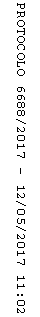 